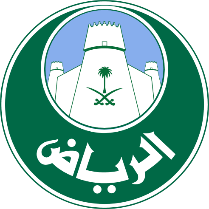                نموذج إعطاء صلاحيات                للجهات الحكومية / الشركاتملاحظة: علامة (*) تعني حقل إلزامي يجب تعبئتهبيانات مستخدم النظام:بيانات مستخدم النظام:بيانات مستخدم النظام:بيانات مستخدم النظام:بيانات مستخدم النظام:بيانات مستخدم النظام:بيانات مستخدم النظام:بيانات مستخدم النظام:بيانات مستخدم النظام:بيانات مستخدم النظام:بيانات مستخدم النظام:بيانات مستخدم النظام:بيانات مستخدم النظام:بيانات مستخدم النظام:بيانات مستخدم النظام:الاسـم الأول (*) اسـم الأب (*) اسـم الأب (*) اسـم الأب (*) اسـم الأب (*) اسـم الأب (*) اسـم الأب (*) اسـم الأب (*) اسـم الأب (*) اسـم الأب (*) اسـم الجـد  اسـم الجـد  اسـم الجـد  اسـم الجـد  اسـم العائلـة (*) نوع الإثبات (*)  رقم الإثبات (*) رقم الإثبات (*) رقم الإثبات (*) رقم الإثبات (*) رقم الإثبات (*) رقم الإثبات (*) رقم الإثبات (*) رقم الإثبات (*) رقم الإثبات (*) رقم الإثبات (*) الجنس (*) الجنس (*) الجنس (*) تاريخ الميلاد  بطاقة أحوال إقـامـة جواز السفر ذكـر أنثى حكومة(*) اسم الجهة(*) اسم الجهة(*) اسم الجهة(*) اسم الجهة(*) اسم الجهة(*) اسم الجهة(*) اسم الجهة(*) اسم الجهة(*) اسم الجهة(*) اسم الجهة(*) اسم الجهة شركة(*) اسم الشركة(*) اسم الشركة(*) اسم الشركة(*) اسم الشركة(*) اسم الشركة(*) اسم الشركة(*) اسم الشركة(*) اسم الشركة(*) اسم الشركة(*) اسم الشركة(*) اسم الشركةتاريخ بداية العقد (*)تاريخ نهاية العقد (*)تاريخ نهاية العقد (*) شركةبيانات الاتصـال:بيانات الاتصـال:بيانات الاتصـال:بيانات الاتصـال:بيانات الاتصـال:بيانات الاتصـال:بيانات الاتصـال:بيانات الاتصـال:بيانات الاتصـال:بيانات الاتصـال:بيانات الاتصـال:بيانات الاتصـال:بيانات الاتصـال:بيانات الاتصـال:بيانات الاتصـال:العنوانالمدينةالمدينةالمدينةالمدينةالمدينةالمدينةالمدينةالمدينةالمدينةالحيالحيالحيالحيالشارعصندوق البريدالرمز البريديالرمز البريديالرمز البريديالرمز البريديالرمز البريديالرمز البريديالرمز البريديالرمز البريديالرمز البريديهاتف العمل (*)هاتف العمل (*)هاتف العمل (*)هاتف العمل (*)التحويلة (*)رقم الفاكس البريد الإلكتروني (*) البريد الإلكتروني (*) البريد الإلكتروني (*) البريد الإلكتروني (*) البريد الإلكتروني (*) البريد الإلكتروني (*) البريد الإلكتروني (*) البريد الإلكتروني (*) البريد الإلكتروني (*) رقم الجوال (*) رقم الجوال (*) رقم الجوال (*) رقم الجوال (*) الجنسية (*)مصادقـة الجـهة:مصادقـة الجـهة:مصادقـة الجـهة:مصادقـة الجـهة:مصادقـة الجـهة:مصادقـة الجـهة:مصادقـة الجـهة:مصادقـة الجـهة:مصادقـة الجـهة:مصادقـة الجـهة:مصادقـة الجـهة:مصادقـة الجـهة:مصادقـة الجـهة:مصادقـة الجـهة:مصادقـة الجـهة:اسـم الجهـة (*)  اسـم الجهـة (*)  اسـم الجهـة (*)  اسـم الجهـة (*)  اسـم الجهـة (*)  اسـم الجهـة (*)  اسـم الجهـة (*)  اسـم الجهـة (*)  اسـم الجهـة (*)  اسـم الجهـة (*)  اسـم الشخص المسـؤول (*)اسـم الشخص المسـؤول (*)اسـم الشخص المسـؤول (*)اسـم الشخص المسـؤول (*)اسـم الشخص المسـؤول (*)اسـم الشخص المسـؤول (*)اسـم الشخص المسـؤول (*)اسـم الشخص المسـؤول (*)اسـم الشخص المسـؤول (*)اسـم الشخص المسـؤول (*)الوظـيفـة (*)الوظـيفـة (*)الوظـيفـة (*)الوظـيفـة (*)الوظـيفـة (*)رقم الهاتف (*)رقم الهاتف (*)رقم الهاتف (*)رقم الهاتف (*)رقم الهاتف (*)رقم الهاتف (*)رقم الهاتف (*)رقم الهاتف (*)رقم الهاتف (*)رقم الهاتف (*)التحويلة (*)التحويلة (*)التحويلة (*)التحويلة (*)التحويلة (*)رقم الجوال (*)رقم الجوال (*)رقم الجوال (*)رقم الجوال (*)رقم الجوال (*)رقم الجوال (*)رقم الجوال (*)رقم الجوال (*)رقم الجوال (*)رقم الجوال (*)البريد الإلكتروني (*)البريد الإلكتروني (*)البريد الإلكتروني (*)البريد الإلكتروني (*)البريد الإلكتروني (*)التـوقيـع (*)التـوقيـع (*)التـوقيـع (*)التـوقيـع (*)التـوقيـع (*)التـوقيـع (*)التـوقيـع (*)التـوقيـع (*)التـوقيـع (*)التـوقيـع (*)الخـتـم (*)الخـتـم (*)الخـتـم (*)الخـتـم (*)الخـتـم (*)